Сценарий осеннего праздника.Цели: Развить эстетический вкус и творческие способности.Задачи:Развитие чувства соперничестваФормирование коммуникативных навыковВоспитание нравственных чувствУкрепление дружеских, товарищеских отношений в коллективе учащихся.Ведущий: Добрый день, дорогие ребята, гости нашего праздника! Осень пригласила вас сюда, чтобы подарить всем свои последние, чудесные мгновения, чарующий, еле уловимый аромат осенних цветов, яркую заманчивую красоту собранных плодов и, конечно же, по-осеннему задумчивое и в то же время радостное настроение. Да, да, да, ведь действительно осень - это не только пора грусти и печали, это еще пора радости. Потому что осенью красиво кругом и все с нетерпением ждут встречи с самым веселым временем года – зимой. И поэтому, сегодня мы будем не только вздыхать и грустить в унисон романтической сударыни осени, но и веселиться, танцевать, наслаждаться ее последними мгновениями.Загадки:1. Пришла без красок и без кисти и перекрасила все листья (Осень).2. Сам видит и не слышит, ходит, бродит, рыщет, свищет (Ветер).3. Боится зверь ветвей моих, гнезд не построят в них, в ветвях краса и мощь моя, скажите быстро – кто же я (Осень).4. Сидит – зеленеет, падает – желтеет, лежит – чернеет. (Лист)5. Очень дружные сестрички, ходят в рыженьких беретах. Осень в лес приносят летом (Лисички).6. Меня просят и ждут, а приду – прячутся (Дождь).7. Под землею птица клубок свила и яиц нанесла (Картошка).8. Есть шапка, но без головы, есть нога, но без обуви (гриб).Стихи 1 «А» классПраздник урожаяОсень скверы украшает
Разноцветною листвой.
Осень кормит урожаем
Птиц, зверей и нас с тобой.И в садах, и в огороде,
И в лесу, и у воды.
Приготовила природа
Всевозможные плоды. На полях идёт уборка -
Собирают люди хлеб.
Тащит мышка зёрна в норку,
Чтобы был зимой обед.Сушат белочки коренья,
запасают пчёлы мёд.
Варит бабушка варенье,
В погреб яблоки кладёт.Уродился урожай -
Собирай дары природы!
В холод, в стужу, в непогоду
Пригодится урожай!Песня «Осенняя»Ведущий:В двери к нам стучится осеньВ одеянье золотом.Листьев горсть в окошко броситИ  расплачется дождем.Игра «Осенний волейбол»Между двумя стульями натягивают веревку. Команды становятся на разные стороны. Им выдается равное количество осенних листьев - 15-20 штук. Листья разбрасываются по полу. Задача игроков за 1 мин перебросить свои листья на сторону соперников. Выигрывает та команда, у которой окажется меньше листьев.Стихи 1 «Б» классаОсень
Осень наступила,
Высохли цветы,
И глядят уныло
Голые кусты.Вянет и желтеет
Травка на лугах,
Только зеленеет
Озимь на полях.

Туча небо кроет,
Солнце не блестит,
Ветер в поле воет,
Дождик моросит..

Зашумели воды
Быстрого ручья,
Птички улетели
В теплые края. Песня «Мы в счастливый светлый день»Игра «Препятствия» (2 человека по 1 из класса)Ведущий просит участника выполнить следующие действия:• пройти по лежащей на полу веревке;• перешагнуть через часы;• пролезть под скакалкой, которую держат ведущие;• обойти вокруг стула.Затем играющему завязывают глаза и предлагают повторить эти действия. В это время убирают все препятствия и играющий идет по свободному залу. Ребята репликами подзадоривают его.Сценка 1 «Б» класса.Игра «Шел козел дорогою»Ведущий: А вот интересно, знаете ли вы, что нужно сделать, чтобы всю зиму лакомиться овощами, кроме как вырастить урожай? Совершенно верно, собрать его и сохранить. А для этого урожай нужно собрать в мешки, правильно? Для следующей игры мне нужны по одному смельчаку от класса. Выходите. Так вот, я приготовила для вас мешки-скороходы, забираясь в которые вы превращаетесь в урожай. И тот, кто быстрее и без падений оббежит кеглю и возвратится обратно, будет считаться самым удачливым и рачительным хозяином, сохранившим свой урожай от холодной зимы. Задание понятно? Итак, на старт, внимание, марш…Сценка 1 «А» классаИгра «Лавата»Танцевальный конкурс.Ведущий.Если вдруг нагрянет осеньИ листок вам в руки бросит,Значит, нечего стоять –Выходи к нам танцевать!Танец-игра с осенним листком под песню группы «Лицей» «Осень, осень, ну давай у листьев спросим...». Лист передается в руки танцующих, получивший его выходит в круг и танцует.Ведущий: 
Упражнение для глаза! 
Буквы вычеркни скорей 
Те, которые два раза 
Встретишь в азбуке моей. 
И тогда прочесть ты сможешь 
И в ответе сообщишь, 
Что везёт на тачке ёжик? 
Что несёт в мешочке чиж? (яблоки, зёрна) 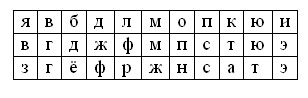 Ведущий: Молодцы, ребята!Ведущий:Осень. Сказочный чертог,Всем открытый для обзора.Просеки лесных дорог,Заглядевшихся в озера.Как на выставке картин:Залы, залы, залы, залыВязов, ясеней, осинВ позолоте небывалой.Липы обруч золотой –Как венец на новобрачной.Лик березы под фатойПодвенечной и прозрачной.